Identify the link between the different viewsIdentify the specific views, thoughts and feelingsCarry out a layered analysis of a quotation from each text. Remember to dig deeper with each layer and link the final interpretation back to the writer’s views.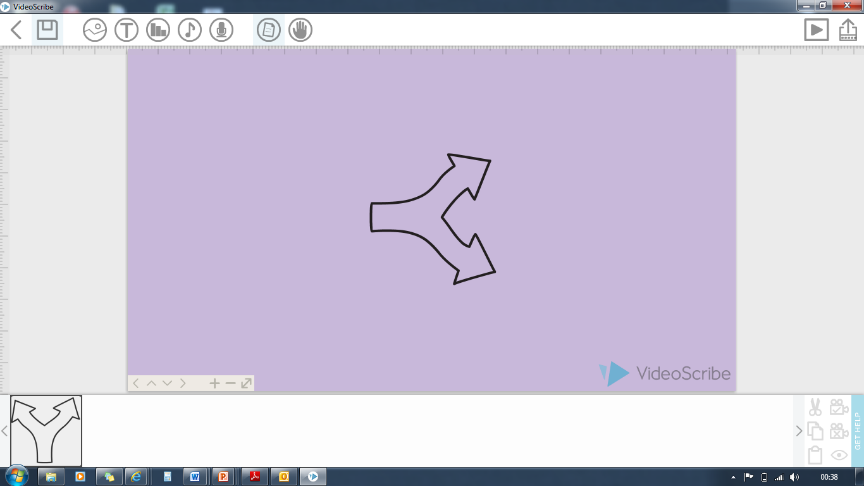 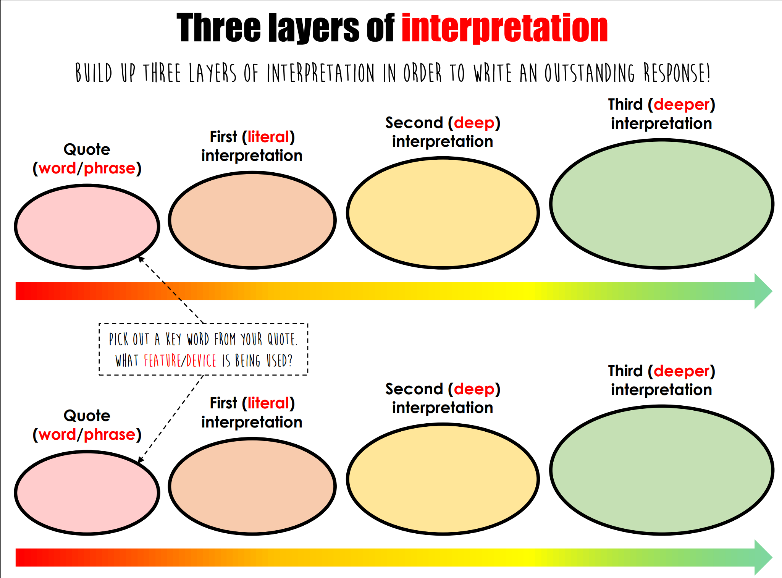 